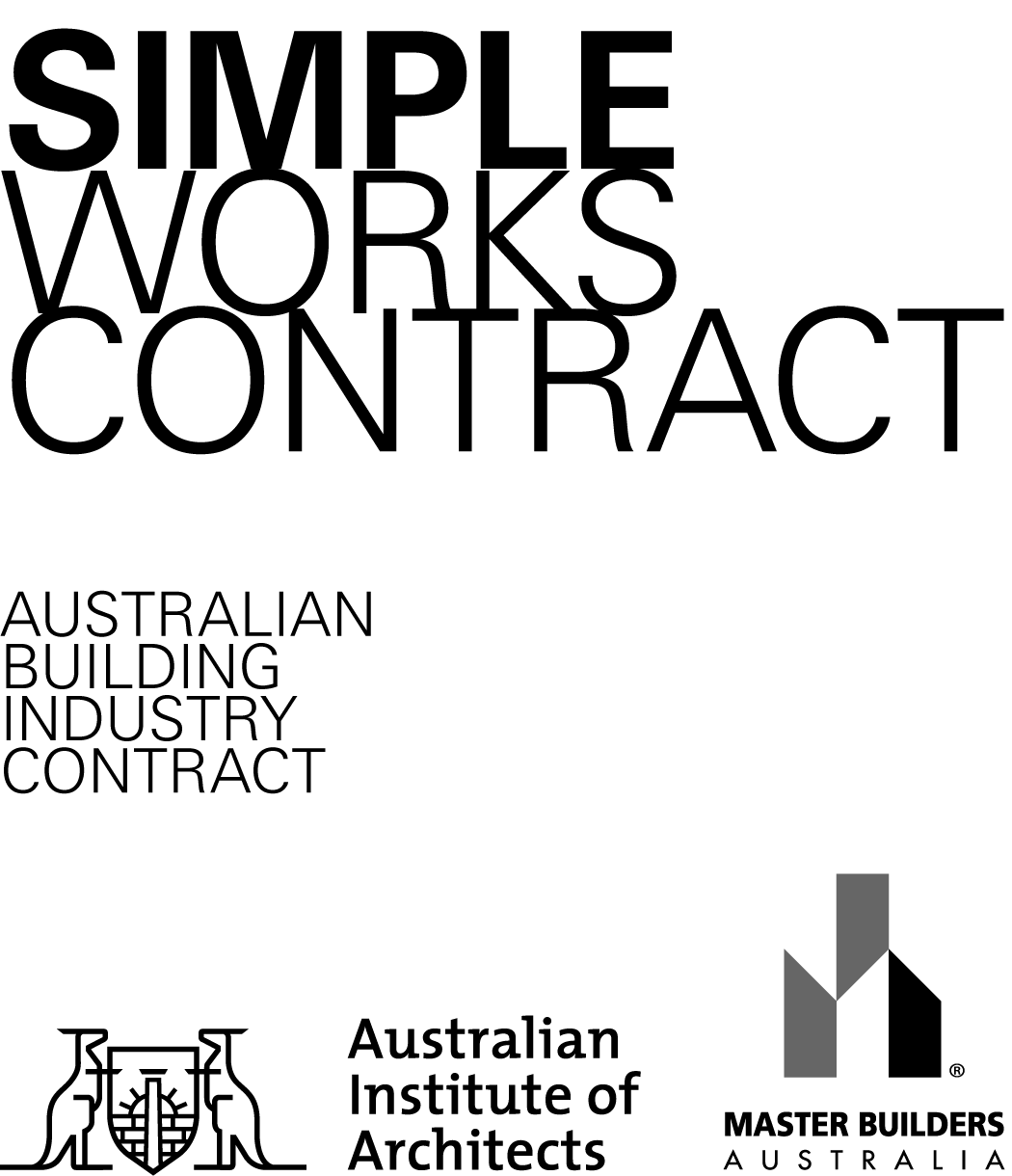 Cooling-off period and withdrawal notice pursuant to Part 7 of the Residential Building Work Contracts and Dispute Resolution Act 2016 (TAS) (“Act”)Cooling-off periodNotice to owner: The owner may end this contract within 5 clear business days after receipt by the owner of both a signed copy of the contract and the residential building consumer guide that is in effect under section 81(3) of the Act by filling in the notice below and giving it to the contractor in one of the following ways:a	personallyb	leaving it at the address of the contractor set out in item 1 of schedule 1 of the contract with a person who appears to be at least 16 years oldc	sending it by pre-paid certified mail to the address set out in item 1 of schedule 1 of this contractd	sending it by facsimile to the facsimile number (if any) or by email to the email address (if any) set out in item 1 of schedule 1 of this contract.The owner cannot withdraw from this contract under the Act if:a	the contractor and the owner have previously entered into a residential building work contract the terms and contracted services of which are substantially the same as this contract; ORb	the owner received formal legal advice concerning the contract before entering into the contract.Detach along dotted lineNotice that contract is endedTo ___________________________________________________ (contractor)_______________________________________________________ (owner) gives notice that under section 33 of the Residential Building Work Contracts and Dispute Resolution Act 2016 (TAS) that the owner is withdrawing from the contract with the contractor and that the contract is ended.  Please refund any deposit paid by the owner to the contractor less $100 and any out of pocket expenses reasonably incurred by the contractor before the owner withdrew from our contract.  If no deposit was paid by the owner, the owner will pay the contractor $100 and any out of pocket expenses reasonably incurred by the contractor before the owner withdrew from our contract.If the owner withdraws, the contractor is not entitled to more than the contractor would have been entitled to under the contract.Owner’s signature:__________________________________Date: __________________________Schedules1	Schedule 1 – Contract information	12	Schedule 2 – Special conditions	83	Schedule 3 – Order of precedence	104	Schedule 4 – Site information	125	Schedule 5 – Form of guarantee	136	Schedule 6 – Provisional sums	147	Schedule 7 – Prime cost sums	158	Schedule 8 – Items to be supplied by owner	16A	OverviewA1	Cooperative contracting	17A2	Obligations of the contractor	17A3	Warranties by the contractor	17A4	Obligations of the owner	18A5	Warranties by the owner	19A6	Architect to administer contract	19A7	Architect’s instruction	20A8	Disputing architect’s certificate or written decision	20A9	Disputing architect’s failure to act	20A10	Failure to give certificate, written decision or notice	20A11	Compensation is sole remedy	20B	DocumentsB1	Discrepancies or omissions in documents	21B2	Order of precedence of documents	21B3	Supply of documents	21C	SecurityC1	Security provided to owner	22C2	Security to owner by cash retention	22C3	Security to owner by *unconditional guarantees	22C4	Owner’s right to draw on security provided to it	22C5	Procedure for owner to draw on security provided 
to it	22C6	Owner’s release of security on *practical completion	23C7	Owner’s release of security on final certificate	23D	LiabilityD1	Risk before *practical completion	24D2	Indemnity before *practical completion	24D3	Risk after *practical completion	24D4	Indemnity after *practical completion	25D5	Reinstatement during period when contractor bears risk	25E	InsuranceE1	Public liability insurance	26E2	Contract works insurance	26E3	Entitlement to *input tax credit	26E4	Insurance cover	27E5	Limited right to arrange insurances	27E6	Contractor and owner not to affect insurance	27E7	Worker’s compensation and employer’s liability insurance	27E8	Insurance claims	28E9	Payment of excess	28E10	Contractor entitled to make progress claim as a 
result of loss or damage	28F	The siteF1	Owner to give contractor possession of the *site	29F2	Contractor’s obligations in relation to the *site	29F3	Owner warrants that it has given contractor the 
*site information	29F4	Contractor to examine the *site information	29F5	Contractor discovers a *latent condition or *valuable item	30F6	Architect to instruct in relation to a *latent condition 
or *valuable item	30F7	Contractor entitled to claim for *latent condition or 
*valuable item	30G	Building the worksG1	Owner’s obligations	31G2	Contractor’s obligations	31G3	Contractor to appoint representative	31G4	Subcontracting	31G5	Contractor to give program to architect	31G6	Contractor to give updated program	31G7	Architect may instruct opening up or testing of the 
*works	32G8	Contractor entitled to claim for costs of opening 
up or testing	32G9	When contractor entitled to unfixed or demolished materials	32H	Claims to adjust the contractH1	Time for making a *claim to adjust the contract	33H2	Details required for claim	33H3	Architect to assess claim	33H4	Architect to give assessment	34H5	Sum recoverable for claim for *adjustment of 
time costs	34H6	Architect may adjust contract in absence of claim	34J	Variation to the worksJ1	Architect may instruct *variation to the *works	35J2	Contractor to review instruction	36J3	Architect to instruct whether *variation is to proceed	36J4	If contractor receives written instruction to proceed	37J5	Adjustment to the contract after written instruction 
to proceed	37J6	If *authorised person issues *official document	37J7	Architect to give instruction	37J8	Contractor entitled to claim for *official document	37J9	Variation works under the Building Act 2016	37K	Adjustment of provisional and prime cost sumsK1	*Provisional and *prime cost sums included in contract	38K2	Architect may instruct regarding *provisional 
or *prime cost sum	38K3	Architect may instruct contractor to use particular person for *provisional or *prime cost sum	39K4	Adjustment for *provisional or *prime cost sum	39L	Adjustment of timeL1	Causes of delay which entitle making a claim for 
adjustment of time with costs	40L2	Causes of delay which entitle making claim for 
adjustment of time without costs	40L3	Contractor to notify of delay	40L4	Contractor to allow for delays	41L5	Adjustment of provisional allowance for delays	41L6	Overlapping delays	41M	Completion of the worksM1	*Practical completion	42M2	Inspection by the contractor	42M3	Notification to architect of *practical completion	42M4	Architect to decide if the *works have reached *practical completion	42M5	If the *works not at *practical completion	43M6	Contractor to bring the *works to *practical completion	43M7	If architect fails to issue notice of *practical completion	43M8	Possession of the *works before *practical completion	43M9	Liquidated damages may be payable	43M10	Deduction of liquidated damages	43M11	Contractor to correct *defects and finalise work	44M12	If the contractor fails to correct *defects 
and finalise work	44M13	Defects liability period	44M14	Contractor’s obligations during and after defects liability period	44N	Payment for the worksN1	*Contract price	45N2	Owner’s obligation to pay *contract price	45N3	Progress claims – procedure for contractor	45N4	Progress claims – procedure for architect	46N5	*Tax invoice	46N6	Certificates – obligation to pay	46N7	Before making first progress payment	46N8	If architect fails to issue certificate	47N9	Contractor entitled to make claim	47N10	Final claim – procedure for contractor	47N11	Final certificate – procedure for architect	48N12	Final certificate – *tax invoice	48N13	Final certificate – obligation to pay	48N14	Effect of final certificate	48N15	Interest on overdue amounts.	48N16	Payment of *deposit	49N17	Time for assessing *deposit	49P	Dispute resolutionP1	Each *party to continue to perform its obligations	50P2	Compulsory conference	50P3	Mediation	50P4	Legal rights	50Q	Termination of engagementQ1	Owner may require contractor to remedy default	51Q2	Owner may immediately terminate	51Q3	Owner may take possession of the *site	51Q4	Assignment of contractor’s rights	51Q5	Owner may contract with others to complete the *works	51Q6	Owner not bound to make further payment to contractor	52Q7	Owner may pay subcontractors or suppliers	52Q8	Architect to give assessment of cost of completing the *works	52Q9	Architect to give certificate of amount payable to contractor or owner	52Q10	Contractor or owner to pay under clause Q9	53Q11	Contractor may require owner to remedy default	53Q12	Contractor may suspend if default not remedied	53Q13	Contractor’s subsequent right to terminate	53Q14	Contractor may immediately terminate	53Q15	Contractor’s entitlement after termination	54Q16	Procedure for contractor to make claim	54Q17	Architect to give certificate	54Q18	Contractor or owner to pay under clause Q17	54Q19	If this contract is frustrated	54R	MiscellaneousR1	Transmission of documents	55R2	Time document is received	55R3	Assignment	55R4	Entire contract	55R5	Contract to benefit successors and assignees	55R6	Severability	56R7	Waiver	56R8	Governing law	56R9	Compliance with law	56R10	Change in *relevant legislation	56R11	Interpretation of headings	56R12	Contractor and owner to observe confidentiality	56R13	General interpretation	56S	Definitions	57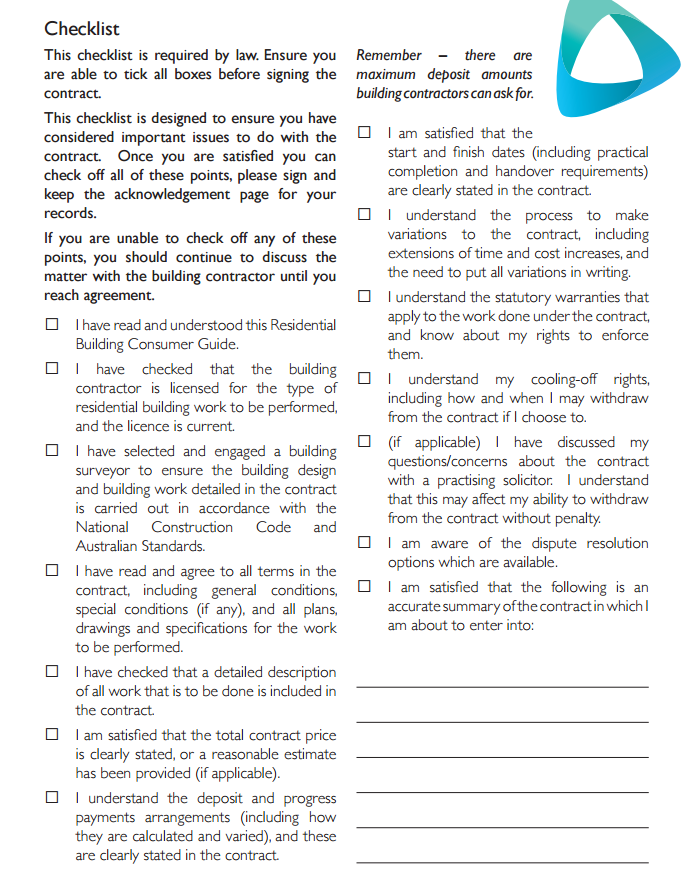 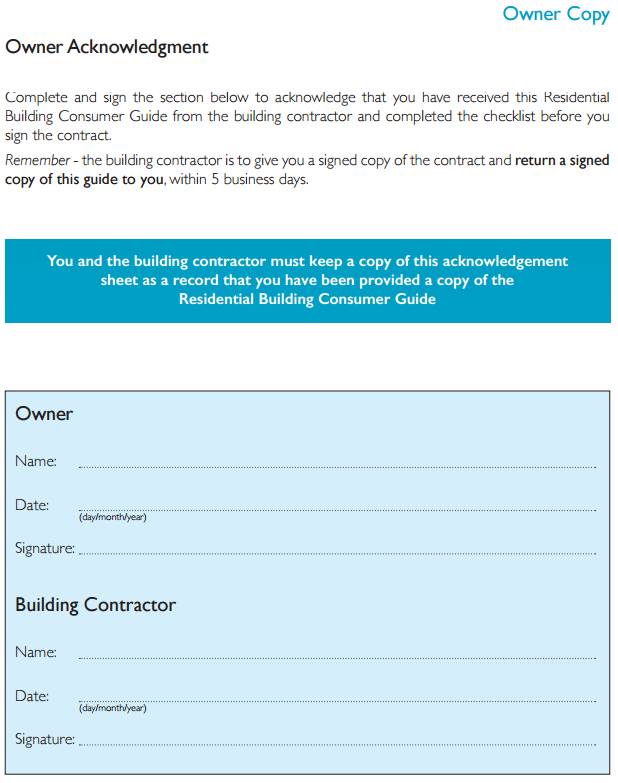 A most current version of the Residential Building Consumer Guide is available for download from CBOS (Tas): http://www.justice.tas.gov.au/building/consumer_building_information. Special conditionsItem 3 of schedule 1Clause B2The owner remains in occupationItem 3 of schedule 1These special conditions only apply for projects where the owner will remain in occupation during construction:Replace the words “possession of” with the words “access to” in the following subclauses:A2.1aA4.1cD1.1D1.4cE1.1E2.1E5.1aF1F1.1G5.1L1.1bReplace clause D3.1 with the following:Subject to clause D4, from the date of *practical completion, the owner bears the risks described in the following clauses.Replace clause M1.3 with the following: From 4.00pm on the day the architect issues the notice of *practical completion, the contractor ceases to have access to the *works except by prior arrangement with the owner.Replace clause Q3.1b with the following:the owner may exclude the contractor from the *site. The order of precedence of *contract documents is:Clause B21. The special conditions shown in schedule 2a. 2. The owner occupier conditions shown in schedule 2b.3. The conditions set out in this contract and schedule 1.4. The specifications described below:5. The drawings listed below:6. All other documents described below:The *site information is:Clause F3Contractor’s *unconditional guarantee to the ownerClause C3for [insert amount $AUD]in favour of [insert name of owner][Insert name of owner, and ABN if owner is a company] of [insert address] (owner) has entered into a written contract dated [insert contract date] with [insert name of contractor and ABN] of [insert address] (contractor) for the construction of the works described in that contract. The contract states that the contractor may elect to give security for the performance of the contract in the form of an unconditional guarantee.[Insert name of security provider] unconditionally undertakes that if the owner gives it a written notice stating the basis and extent of its entitlement to draw on the undertaking and the amount to which it is entitled, the security provider will pay the owner the amount which the owner declares is due, up to a maximum of the combined amount of [insert amount $AUD] (the Amount).It is not the responsibility of the security provider to investigate the accuracy or the reasonableness of the contents of the notice or the declarant’s capacity to give the notice. The security provider will make the payments without further reference to the contractor, despite any notice by the contractor or any other person to the security provider not to pay the whole or any part of the amount.The security provider’s liability under this undertaking is not affected by any variation of the contract or by any waiver by the owner of any default by the contractor.This undertaking remains in force until the first of the following events occurs:the owner notifies the security provider in writing that this undertaking is no longer required;the security provider pays the Amount to the owner;the owner informs the security provider that the contractor has performed all its obligations and paid all amounts required to be paid under the contract; or[insert date of expiry/termination of this undertaking].This undertaking creates no rights in anyone except the owner and the owner’s successors and cannot be assigned.This undertaking is governed by the law of [insert jurisdiction].EXECUTED on [insert date] as a Deed.Signed, sealed and delivered on behalf of [insert name of security provider] by its attorney [insert name and address of attorney of security provider] declaring it has no notification of the revocation of the power of attorney granted to it on [insert date] under which this undertaking is executed.Signature of attorneySignature of witness*Provisional sumsSection K†	Note: If the owner intends on using a particular person to carry out the work for which a *provisional sum has been allowed the name of that person should be shown above.  If the identity of the particular person is not known at the time that this contract is executed the intention to use a particular person should be indicated by inserting ‘Yes’ above in the column headed ‘Particular person’.*Prime cost sumsSection K†	Note: If the owner intends on using a particular person to carry out the work for which a *prime cost sum has been allowed the name of that person should be shown above.  If the identity of the particular person is not known at the time that this contract is executed the intention to use a particular person should be indicated by inserting ‘Yes’ above in the column headed ‘Particular person’.Items to be supplied by the owner for incorporation in the *worksClause N1Items to be supplied by the owner and installed by the contractor (and only the costs of installation are included in the *contract price):Items to be supplied and installed by the owner (and no allowance has been included in the *contract price for supply and installation):Item 1The ownerThe contractorName:ABN (if applicable):Accreditation number:Representative:Address for notices:Email:Mobile:Telephone:Facsimile:If the *party is an individual, individual trustee, 
partnership or unincorporated associationIf the *party is an individual, individual trustee, 
partnership or unincorporated associationSigned by *party:Signed by witness:Name of witness:Date of signing:If the *party is a corporation, corporate trustee or 
incorporated associationIf the *party is a corporation, corporate trustee or 
incorporated associationCommon seal of *party:
(if applicable)Signed by:Capacity:Officer / Director / SecretaryOfficer / Director / SecretaryPrint name:Signed by:Capacity:Officer / Director / Sole DirectorOfficer / Director / Sole DirectorPrint name:Date of signing:Item 1Clause A5If the owner has financed the *works using a lending institutionIf the owner has financed the *works using a lending institutionIf the owner has financed the *works using a lending institutionName of lender:Name of lender:Representative:Representative:Address:Address:Email:Email:Mobile:Mobile:Telephone:Telephone:Facsimile:Facsimile:Item 2The architectThe architectClause A6Name:Name:Registration numberRegistration numberRepresentative:Representative:Address for notices:Address for notices:Email:Email:Mobile:Mobile:Telephone:Telephone:Facsimile:Facsimile:Item 3Special conditionsSpecial conditionsSpecial conditionsClause B2Are there any other special conditions? Are there any other special conditions? Are there any other special conditions? Yes	NoYes	NoYes	NoIf yes, schedule 2a applies.If yes, schedule 2a applies.If yes, schedule 2a applies.Strike out whichever doesn’t applyStrike out whichever doesn’t applyStrike out whichever doesn’t applyWill the owner remain in occupation?Will the owner remain in occupation?Will the owner remain in occupation?Yes	NoYes	NoYes	NoIf yes, schedule 2b applies.If yes, schedule 2b applies.If yes, schedule 2b applies.Strike out whichever doesn’t applyStrike out whichever doesn’t applyStrike out whichever doesn’t applySigned:	 Owner:Signed:	 Owner:Signed:	 Owner:______________________________________________________________________________________________________		Contractor:		Contractor:		Contractor:______________________________________________________________________________________________________Item 4The *contract priceThe *contract priceThe *contract priceThe *contract priceClause N1*Cost of building work:*Cost of building work:*Cost of building work:*Cost of building work:$$Plus *GST Plus *GST Plus *GST Plus *GST $$*Contract price*Contract price*Contract price*Contract price$$Signed:	 Owner:Signed:	 Owner:Signed:	 Owner:Signed:	 Owner:________________________________________________________________Warning – The *contract price may be subject to adjustment due to the following:Warning – The *contract price may be subject to adjustment due to the following:Warning – The *contract price may be subject to adjustment due to the following:Warning – The *contract price may be subject to adjustment due to the following:Warning – The *contract price may be subject to adjustment due to the following:Clause B2Order of precedence of documentsOrder of precedence of documentsOrder of precedence of documentsOrder of precedence of documentsOrder of precedence of documentsClause E5Limited right to arrange insurancesLimited right to arrange insurancesLimited right to arrange insurancesLimited right to arrange insurancesLimited right to arrange insurancesClause F7*Latent condition or *valuable item*Latent condition or *valuable item*Latent condition or *valuable item*Latent condition or *valuable item*Latent condition or *valuable itemClause G8Costs of opening up or testingCosts of opening up or testingCosts of opening up or testingCosts of opening up or testingCosts of opening up or testingClause J1Architect may instruct *variation Architect may instruct *variation Architect may instruct *variation Architect may instruct *variation Architect may instruct *variation Clause J8Claim for *official documentClaim for *official documentClaim for *official documentClaim for *official documentClaim for *official documentClause K4Adjustment for *provisional or *prime cost sumAdjustment for *provisional or *prime cost sumAdjustment for *provisional or *prime cost sumAdjustment for *provisional or *prime cost sumAdjustment for *provisional or *prime cost sumClause L1Adjustment of time with costsAdjustment of time with costsAdjustment of time with costsAdjustment of time with costsAdjustment of time with costsClause M7Failure to issue notice of *practical completionFailure to issue notice of *practical completionFailure to issue notice of *practical completionFailure to issue notice of *practical completionFailure to issue notice of *practical completionClause M8Possession before *practical completionPossession before *practical completionPossession before *practical completionPossession before *practical completionPossession before *practical completionClause N8If architect fails to issue certificateIf architect fails to issue certificateIf architect fails to issue certificateIf architect fails to issue certificateIf architect fails to issue certificateClause N15Interest on overdue amountsInterest on overdue amountsInterest on overdue amountsInterest on overdue amountsInterest on overdue amountsClause R10Change in *relevant legislationChange in *relevant legislationChange in *relevant legislationChange in *relevant legislationChange in *relevant legislationSigned:	 Owner:Signed:	 Owner:Signed:	 Owner:Signed:	 Owner:________________________________________________________________Item 5The *worksThe *worksThe *worksThe *worksClause A2Brief description of the *works:Brief description of the *works:Brief description of the *works:Brief description of the *works:Item 6The *site of the *worksThe *site of the *worksThe *site of the *worksThe *site of the *worksClause A2The address/location of the *site:The address/location of the *site:The address/location of the *site:The address/location of the *site:Item 7Security provided by the contractorSecurity provided by the contractorSecurity provided by the contractorSecurity provided by the contractorItem 7aIs the contractor to give security to the owner?Is the contractor to give security to the owner?Is the contractor to give security to the owner?Is the contractor to give security to the owner?Yes	NoYes	NoClause C1Is the contractor to give security to the owner?Is the contractor to give security to the owner?Is the contractor to give security to the owner?Is the contractor to give security to the owner?Yes	NoYes	NoStrike out whichever doesn’t applyStrike out whichever doesn’t applyItem 7bOwner’s nominated type of security:Owner’s nominated type of security:Owner’s nominated type of security:Owner’s nominated type of security:Cash RetentionUnconditional GuaranteeCash RetentionUnconditional GuaranteeClauses C1Owner’s nominated type of security:Owner’s nominated type of security:Owner’s nominated type of security:Owner’s nominated type of security:Cash RetentionUnconditional GuaranteeCash RetentionUnconditional GuaranteeStrike out whichever doesn’t apply. If neither selected, cash retention is defaultStrike out whichever doesn’t apply. If neither selected, cash retention is defaultItem 8Clause C2Percentage of *contract price for cash retentionPercentage of *contract price for cash retentionPercentage of *contract price for cash retentionPercentage of *contract price for cash retention%%If nothing stated, 5%If nothing stated, 5%Item 9Clause C3Percentage of *contract price for each *unconditional guaranteePercentage of *contract price for each *unconditional guaranteePercentage of *contract price for each *unconditional guaranteePercentage of *contract price for each *unconditional guaranteeContractor gives 2 unconditional guarantees each of:Contractor gives 2 unconditional guarantees each of:Contractor gives 2 unconditional guarantees each of:Contractor gives 2 unconditional guarantees each of:%%If nothing stated, 2.5%If nothing stated, 2.5%Item 10Clauses C6, C7, N6, N13, N16, Q10, Q18Period for payment of certificates and for release of securityPeriod for payment of certificates and for release of securityPeriod for payment of certificates and for release of securityPeriod for payment of certificates and for release of security                                            calendar days                                            calendar daysItem 10Clauses C6, C7, N6, N13, N16, Q10, Q18If nothing stated, 7 calendar daysIf nothing stated, 7 calendar daysItem 11Public liability insurancePublic liability insurancePublic liability insurancePublic liability insuranceClause E1Is the owner or the contractor to take out and maintain public liability insurance?Is the owner or the contractor to take out and maintain public liability insurance?Is the owner or the contractor to take out and maintain public liability insurance?Is the owner or the contractor to take out and maintain public liability insurance?If nothing stated, the contractorIf nothing stated, the contractorItem 12Contract works insuranceContract works insuranceContract works insuranceContract works insuranceClause E2Is the owner or the contractor to take out and maintain contract works insurance?Is the owner or the contractor to take out and maintain contract works insurance?Is the owner or the contractor to take out and maintain contract works insurance?Is the owner or the contractor to take out and maintain contract works insurance?If nothing stated, the contractorIf nothing stated, the contractorItem 13Clause E4.1Amount to cover fees of the architect and other consultantsAmount to cover fees of the architect and other consultantsAmount to cover fees of the architect and other consultantsAmount to cover fees of the architect and other consultantsIf nothing stated, 10% of the *contract priceIf nothing stated, 10% of the *contract priceItem 14Clause E4.1Amount to cover cost of demolition and removal of debrisAmount to cover cost of demolition and removal of debrisAmount to cover cost of demolition and removal of debrisAmount to cover cost of demolition and removal of debrisIf nothing stated, 10% of the *contract priceIf nothing stated, 10% of the *contract priceItem 15Clause E4.2Amount of insurance for injury, illness, disease or deathAmount of insurance for injury, illness, disease or deathAmount of insurance for injury, illness, disease or deathAmount of insurance for injury, illness, disease or deathIf nothing stated, $20,000,000.00If nothing stated, $20,000,000.00Item 16Insurance excessInsurance excessInsurance excessInsurance excessClause E9Clause E1: Amount of excess for 
public liability insurance:Clause E1: Amount of excess for 
public liability insurance:Clause E1: Amount of excess for 
public liability insurance:Clause E1: Amount of excess for 
public liability insurance:If nothing stated, $1,000.00If nothing stated, $1,000.00Clause E2: Amount of excess for 
contract works insurance:Clause E2: Amount of excess for 
contract works insurance:Clause E2: Amount of excess for 
contract works insurance:Clause E2: Amount of excess for 
contract works insurance:If nothing stated, $1,000.00If nothing stated, $1,000.00Item 17Clause H2Percentage for the contractor’s overheads and profitPercentage for the contractor’s overheads and profitPercentage for the contractor’s overheads and profitPercentage for the contractor’s overheads and profit%%If nothing stated, 15%If nothing stated, 15%Item 18*Adjustment of time costs*Adjustment of time costs*Adjustment of time costs*Adjustment of time costsClause H5Stage of completion of the *works:Stage of completion of the *works:Stage of completion of the *works:Stage of completion of the *works:Sum per *working day (incl. *GST):Sum per *working day (incl. *GST):Item 19Clause K4.2Percentage of difference to be added to the *contract pricePercentage of difference to be added to the *contract pricePercentage of difference to be added to the *contract pricePercentage of difference to be added to the *contract price%%If nothing stated, 10%If nothing stated, 10%Item 20Clauses L2, L4, L5Allowance for delay due to disruptive weather conditionsAllowance for delay due to disruptive weather conditionsAllowance for delay due to disruptive weather conditionsAllowance for delay due to disruptive weather conditions*working days*working daysItem 21Clauses L2, L5Other allowances for delay having regard to the nature of the contract and the *works which do not entitle *adjustment of time costsOther allowances for delay having regard to the nature of the contract and the *works which do not entitle *adjustment of time costsOther allowances for delay having regard to the nature of the contract and the *works which do not entitle *adjustment of time costsOther allowances for delay having regard to the nature of the contract and the *works which do not entitle *adjustment of time costsCause:Cause:Cause:Cause:Allowance (*working days):Allowance (*working days):Item 22Date for *practical completionDate for *practical completionDate for *practical completionDate for *practical completionClause M1Item 23Clause M1Commissioning tests for *practical completionCommissioning tests for *practical completionCommissioning tests for *practical completionCommissioning tests for *practical completionItem 24Rate for liquidated damagesRate for liquidated damagesRate for liquidated damagesRate for liquidated damages$                                    per calendar day$                                    per calendar dayClause M9(including any *GST)(including any *GST)Item 25Defects liability period for the *worksDefects liability period for the *worksDefects liability period for the *worksDefects liability period for the *worksmonthsmonthsClause M13If nothing stated, 12 monthsIf nothing stated, 12 monthsItem 26Progress paymentsProgress paymentsProgress paymentsProgress paymentsClause N3,
N4Description of each stageDescription of each stageDescription of each stageDescription of each stageDescription of each stageClaimable percentage 
of *contract price123456Item 27Clause N3Item 27Clause N3Information to be included in a progress claimItem 28Item 28Interest rate on overdue amounts%%%%Clause N15Clause N15If nothing stated, 10% per annum If nothing stated, 10% per annum If nothing stated, 10% per annum If nothing stated, 10% per annum Item 29Item 29Official documentsOfficial documentsItem 29aItem 29a*Official documents required to begin the *works but to be obtained by the contractor:*Official documents required to begin the *works but to be obtained by the contractor:Item 29bItem 29b*Official documents required to complete the *works but to be obtained by the owner:*Official documents required to complete the *works but to be obtained by the owner:Item 30Item 30*Deposit provided by owner*Deposit provided by ownerItem 30aClause N3, N4.2, N16Item 30aClause N3, N4.2, N16Is the owner to give a *deposit to the contractor?Is the owner to give a *deposit to the contractor?Yes	NoYes	NoYes	NoItem 30aClause N3, N4.2, N16Item 30aClause N3, N4.2, N16Is the owner to give a *deposit to the contractor?Is the owner to give a *deposit to the contractor?Strike out whichever doesn’t applyStrike out whichever doesn’t applyStrike out whichever doesn’t applyItem 30bItem 30bIf yes in item 30a, the amount of *deposit is:If yes in item 30a, the amount of *deposit is:$                                                 incl. *GST$                                                 incl. *GST$                                                 incl. *GSTClauses N3, N4.2, N16Clauses N3, N4.2, N16which is also:which is also:% of the *contract price% of the *contract price% of the *contract priceRefer to Information Statement for maximum deposit amounts permitted under the *ActRefer to Information Statement for maximum deposit amounts permitted under the *ActIf nothing stated, $0.00 and 0%Dollar value must not be more than the maximum percentage(s) in the *Act of the *contract priceIf nothing stated, $0.00 and 0%Dollar value must not be more than the maximum percentage(s) in the *Act of the *contract priceIf nothing stated, $0.00 and 0%Dollar value must not be more than the maximum percentage(s) in the *Act of the *contract priceSum allowedDescriptionParticular person†$$$$$$$$$$Sum allowedDescriptionParticular person†$$$$$$$$$$